PACAYA CLEAR STRAP ОЧКИ С ПОЛИКАРБОНАТНЫМИ ЛИНЗАМИ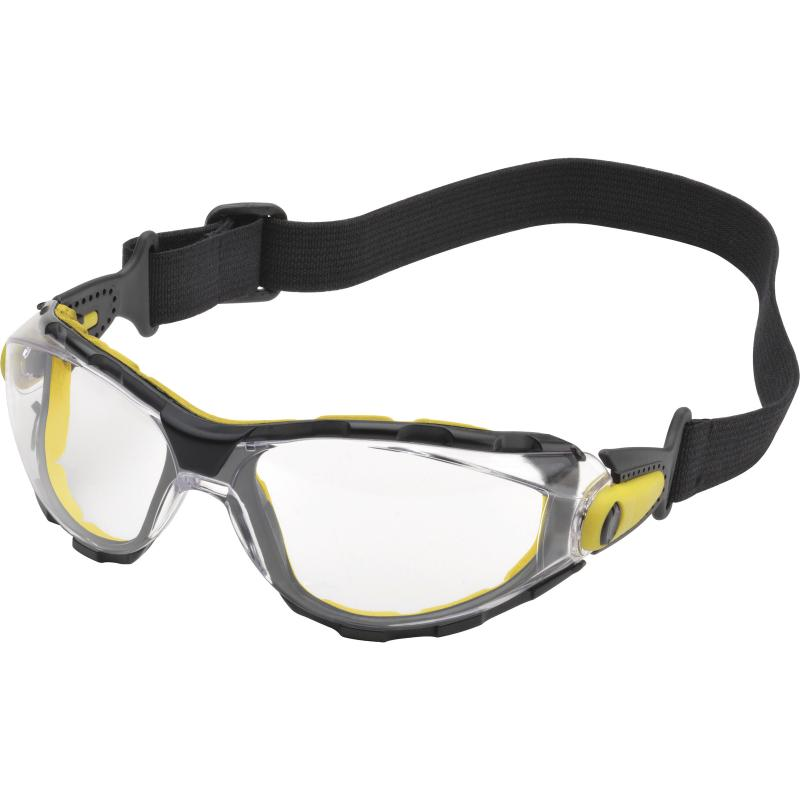  Цвет: линзы – прозрачныеРазмер: СПЕЦИФИКАЦИЯОткрытые защитные очки с боковой защитой. Материал линз – поликарбонат. Оптический  класс - 1. Защита (спереди и сбоку) от летящих частиц (45 м/с) и УФ-излучения. Механическая устойчивость к экстремальным температурам. Съемная оправа. Встроенное переносье. Эластичный ремень оголовья.   Вес – 38 гр.  ОСНОВНЫЕ ПРЕИМУЩЕСТВА ТОВАРА ДЛЯ ПОЛЬЗОВАТЕЛЯЭластичный ремень оголовья с регулировкой длины для большего комфорта и удобной фиксацииСъемная оправа для защиты от ударов и пыли 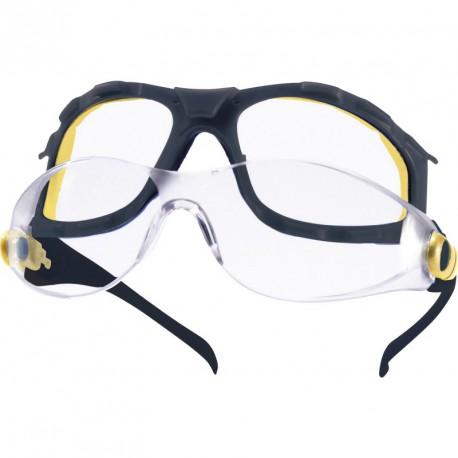 